Comment Key PRM 383 – Fall 2020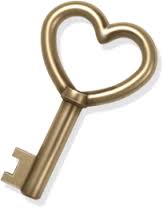 Comment #Required CorrectionFormatting CorrectionsFormatting Corrections1Missing or incomplete title page - Title page should have assignment title, student's name, class number and name, page number and date2Missing page numbers and/or running header - Pages should be numbered consecutively (top right hand corner). Beginning with the title page. APA, pp. 30-313Missing headings.4Margins set at 1 inch (top, bottom, left and right)5All text should be left justified.6All font size should be 12 points7Indent the first line of every paragraph five spaces (See APA p. 45-46)8Lines should be double spaced9Do not leave a blank line between paragraphs10Do not include any charts, graphs or pictures11A full or a minimum of ¾ of a page is required. See assignment guidelines.Punctuation & Grammar CorrectionsPunctuation & Grammar Corrections12Do not capitalize13Capitalize all proper names14Delete this word15Insert a comma16Insert a period17Misspelled word18Spell out all acronyms for the first use - Example National Park Service (NPS)19Too many spaces20Insert a space.In-text Citations & Quotation CorrectionsIn-text Citations & Quotation Corrections21Need to cite a source for this statement/information.
Example: Outdoor recreation has continued to decline among specific ethnic groups over the past decade (Johnson, 2015). See APA Manual, p. 174-17622Incorrect in-text citation: the comma or period goes inside the quotation mark. 
Example: The best was the "creation story," from the tribal elder.23Incorrect in-text citation: Example: Smith (2013) described the recreation program as well developed. 
Example: The study was conducted in a local park (Smith, 2013). See APA Manual, p. 174-17624Incorrect in-text punctuation: The period goes after the citation. Example: The activity was based on backpacking skills (Smith, 2013).25Incorrect citation - multiple authors. For the first use, all authors must be listed. Example: The use of technology has had a significant impact on outdoor recreation activities (Smith, Brown, & Jones, 2014). See APA Manual, p. 26626Incorrect citation - et al is used after the first citation of a reference with multiple authors. Example: The use of technology has had a significant impact on outdoor recreation activities (Smith et al., 2014). See APA Manual, p. 266.27This is the APA format for a direct quote (Smith, 2014, p. 6). Where are the quotation marks? If it is not a direct quote, then the citation should be (Smith, 2014).28Incorrect in-text quotation: Use quotation marks for a direct quote and cite the study at the end of the quote.
Example: "Outdoor recreation has declined among individuals over 60 years old" (Johnson, 2015, para 3). or (Johnson, 2015, p. 3). See APA Manual, p. 270-277.
Example: According to Johnson, "Outdoor recreation has declined among individuals over 60 years old" (2015, para 3). or (2015, p. 3). APA, p. 270.29Incorrect in-text quotation. Any quote with 40 or more words must be in a freestanding block of text and omit the quotation marks. APA, p. 170-171.
Example:
In order to gather data, the authors searched databases, journals, and review articles published between 2010 and February 2013. The articles being searched had these characteristics,
Findings specific to an after-school intervention in the school setting; subjects aged 18 years; an intervention component designed to promote physical activity; outcome measures of physical activity, related constructs, and/or physical fitness. Study outcomes were distilled into six domains: physical activity, physical fitness, body composition, blood lipids, psychosocial constructs, and sedentary activities. Effect sizes were calculated within and across studies for each domain, separately. (Ross & Williams, 2013, ¶ 5)
Or (Ross & Williams, 2013, para 5)   Or   (Ross & Williams, 2013, p. 12)References Corrections – (References are listed at the end of the paper)References Corrections – (References are listed at the end of the paper)30ALL References must be in the correct APA format as shown in this example:

Edwards, D. (n.d.). Thala Beach Nature Preserve. 
      https://www.thalabeach.com.au/31Missing a Reference list. References are required for ALL writing assignments.32Incorrect Reference list title. Use References, not Works Cited, Citations or Bibliography.33Incorrect reference format in the Reference List.  APA Guidelines or APA Manual, pp. 298-309.
Two of the most common errors are:

Incorrect format:
Jones, G. (2015). Recreation Issues. Retrieved on April 23, 2016 from http://www.journal/outdoor/issues.htm 

Correct format:
Jones, G. (2015). Recreation Issues. http://www.journal/outdoor/issues.htmIncorrect format:
Jones, G., Smith, L. (2015). Recreation Issues. Retrieved from http://www.journal/outdoor/issues.htm 

Correct format:
Jones, G., & Smith, L. (2015). Recreation Issues. http://www.journal/outdoor/issues.htm34Incorrect reference format in the Reference List. APA uses the author's first initial, not the first name.

Incorrect format:
Jones, George. (2015). Recreation Issues. Retrieved from http://www.journal/outdoor/issues.htm 

Correct format:
Jones, G. (2015). Recreation Issues.  http://www.journal/outdoor/issues.htmIncorrect reference format in the Reference List. APA uses does not use volume or issue.

Incorrect format:
Jones, G. (2015). Recreation Issues. Journal of Leisure Sciences, vol 1 issue (4), 34-39. Retrieved from http://www.journal/outdoor/issues.htm 

Correct format:
Jones, G. (2015). Recreation Issues. Journal of Leisure Sciences, 1(4), 34-39. http://www.journal/outdoor/issues.htm35Incorrect Reference format in the Reference list. For an online article with no author:Title of the article. (year, month). name of the web site. (exact URL).EcoTourism and the Challenging Demands of the Modern Traveller. (n.d.). Thala Beach Nature Preserve. 
      https://www.thalabeach.com.au/ecotourism-and-the-changing-demands-of-the-modern-traveller36Feasiblity CorrectionsFeasiblity Corrections37Without a correct "demand" the PUC cannot be calculated.38Incorrect or missing calculations for Payroll Taxes and Benefits. See benefits and payroll taxes.39The question is "Pricing Strategies" not a price list. See  pricing strategy(ies)40The question is for the "Industry" not your specific business. Incorrect answer.41Missing or incorrect line items:Each employee salary is a separate line item.Only one line item for SSN/Medicaid; one line for each employee benefit and each payroll tax; and each utility.Missing the line item for your bank loan42Missing or incorrect "capital" budget line items. Capital items are planned to enhance or expand the business and are usually one time purchases of expensive (over $1,000) and long lasting 3+ years. See Sample Capital budget.43Incorrect O&M Budget format. See Sample O&M Running Line Item Budget.44Without a correct demand, the O&M pro-forma revenue line items cannot be projected.45Without a correct "demand," the viability of this business cannot be determined.46The correct answer is Local Commercial Recreation, see the text page 13.47Any business in this activity, would be an LLC or incorporated due to liability issues.48Include the name of the business in the mission statement49The text book should be included in References50Personal communications are not included in References. APA Guidelines.